 January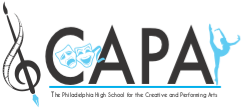 20201234New Years Day!Building Open for Mummers ParadeBack to School!567891011Keystone TestingKeystone TestingHome & School Mtg6 pmKeystone TestingKeystone TestingKeystone Testing12131415161718Children’s Theater Show (During school day)19202122232425MLK, Jr DayNo School!Children’s Theater Show (During School day)Noon Dismissal for Staff PD262728293031Keystone Testing:If your child needs to take a winter keystone, a letter will be sent home with a schedule and information.